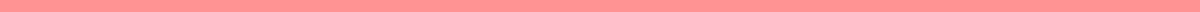 Personal Business Profile[Your Name] Business ProfileBusiness Name: [Your Business Name]
Industry: [Your Industry]
Location: [Your Location]
Website: [Your Website URL]
Contact Information:Email: [Your Email Address]Phone: [Your Phone Number]Address: [Your Business Address]About Us: [Provide a brief overview of your business, including its mission, values, and what sets it apart from competitors.]Services/Products Offered: [Describe the range of services or products your business provides. Highlight any unique offerings or specialties.]Clientele: [Mention the target audience or demographics your business serves. Include any notable clients or partnerships, if applicable.]Key Achievements: [Highlight any significant accomplishments or milestones your business has achieved. This could include awards, certifications, or notable projects.]Team: [Introduce key members of your team, including their roles and qualifications. Highlight any expertise or experience that sets your team apart.]Testimonials: [Include any positive feedback or testimonials from satisfied clients or customers.]Social Media Presence: [Provide links to your business's social media profiles, if applicable.]Get in Touch: [Encourage readers to contact your business for more information, inquiries, or collaborations.]